Questionnaire ECOLEPhase APRES TRAVAUXDate de création : 19 novembre 2022Date de mise à jour : 19 novembre 2022Référence CSTB/ SC-QEI-2022-221Nom du fichier : QSE-Q_école_AP_V1.docxDocument confidentiel à l’usage exclusif des utilisateurs de la méthode QSEEtablissement scolaireIdentification de l’établissement scolaireBâtiment abritant les 3 salles de classe investiguéesEtat des façades extérieures du bâtimentSurface et usage du bâtimentProblèmes d’humiditéTravaux de rénovation énergétique du bâtimentGénéralitésEnveloppe du bâtimentSystèmes du bâtimentNote importanteL’utilisateur de la méthode QSE devra récupérer toutes les factures de toutes énergies utilisées pour le chauffage, le refroidissement, la production d’eau chaude sanitaire et la cuisson des aliments sur une période d’au moins 1 an aprés les travaux de rénovation énergétique.Système de ventilationNote : Illustrations des installations de ventilation provenant du guide Ecol’air (https://www.ademe.fr/sites/default/files/assets/documents/ecolair-2018-010490.pdf)Système de chauffageSystème de refroidissementSystème de production d’eau chaude sanitaireSystème de production d’électricitéÉquipements de cuisineRevêtements de surface et mobilierMERCI D'AVOIR BIEN VOULU REPONDRE A CE QUESTIONNAIRE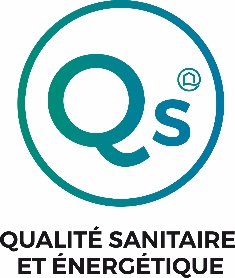 METHODE QUALITE SANITAIRE ET ENERGETIQUE DES RENOVATIONSCODEAPCode enquête de l’établissement scolaire :________________________PHASEAPPouvez-vous confirmer la phase d’enquête ?(cocher la case pour confirmer)APRES travauxFINFAVFINFAVL’une des façades extérieures présente-elle des traces d’infiltration d’eau de pluie ? (ex : coulure depuis la toiture, une gouttière ou une descente d’eau pluviale ? (cocher une seule case) L’une des façades extérieures présente-elle des traces d’infiltration d’eau de pluie ? (ex : coulure depuis la toiture, une gouttière ou une descente d’eau pluviale ? (cocher une seule case) L’une des façades extérieures présente-elle des traces d’infiltration d’eau de pluie ? (ex : coulure depuis la toiture, une gouttière ou une descente d’eau pluviale ? (cocher une seule case) OuiOui1NonNon2FRECAVFRECAVL’une des façades extérieures présente-elle des pathologies liées à des remontées capillaires depuis le sol ? (cocher une seule case) L’une des façades extérieures présente-elle des pathologies liées à des remontées capillaires depuis le sol ? (cocher une seule case) L’une des façades extérieures présente-elle des pathologies liées à des remontées capillaires depuis le sol ? (cocher une seule case) OuiOui1NonNon2FFISAVFFISAVL’une des façades extérieures présente-elle des fissurations de plus de 0,2 mm ? (cocher une seule case)L’une des façades extérieures présente-elle des fissurations de plus de 0,2 mm ? (cocher une seule case)L’une des façades extérieures présente-elle des fissurations de plus de 0,2 mm ? (cocher une seule case)OuiOui1NonNon2FFISAVFFISAVLe revêtement extérieur principal (crépi ou enduit, bardage, parement) d’une des façades extérieures est-il humide ou manquant par endroit ? (cocher une seule case)Le revêtement extérieur principal (crépi ou enduit, bardage, parement) d’une des façades extérieures est-il humide ou manquant par endroit ? (cocher une seule case)Le revêtement extérieur principal (crépi ou enduit, bardage, parement) d’une des façades extérieures est-il humide ou manquant par endroit ? (cocher une seule case)OuiOui1NonNon2SPLAAVQuelle est la surface totale de plancher du bâtiment : (nombre entier en m2)└──┴──┴──┴──┴──┘SCHAAVQuelle est la surface totale chauffée du bâtiment : (nombre entier en m2)└──┴──┴──┴──┴──┘SREFAVQuelle est la surface totale refroidie du bâtiment : (nombre entier en m2)└──┴──┴──┴──┴──┘└──┴──┴──┴──┴──┘SREFAVQuelle est la surface totale refroidie du bâtiment : (nombre entier en m2)Sans objet1SMATAVQuelle est la surface totale de plancher de la partie « maternelle » du bâtiment (inclus locaux de bureaux, pôle santé, aide social): (nombre entier en m2)└──┴──┴──┴──┴──┘└──┴──┴──┴──┴──┘SMATAVQuelle est la surface totale de plancher de la partie « maternelle » du bâtiment (inclus locaux de bureaux, pôle santé, aide social): (nombre entier en m2)Sans objet1SMATAVQuelle est la surface totale de plancher de la partie « élémentaire » du bâtiment (inclus locaux de bureaux, pôle santé, aide social): (nombre entier en m2)└──┴──┴──┴──┴──┘└──┴──┴──┴──┴──┘SMATAVQuelle est la surface totale de plancher de la partie « élémentaire » du bâtiment (inclus locaux de bureaux, pôle santé, aide social): (nombre entier en m2)Sans objet1SMACAVQuelle est la surface totale de plancher de la partie « multi activité et périscolaire » du bâtiment : (nombre entier en m2)└──┴──┴──┴──┴──┘└──┴──┴──┴──┴──┘SMACAVQuelle est la surface totale de plancher de la partie « multi activité et périscolaire » du bâtiment : (nombre entier en m2)Sans objet1SINTAVQuelle est la surface totale de plancher de la partie « internat » du bâtiment : (nombre entier en m2)└──┴──┴──┴──┴──┘└──┴──┴──┴──┴──┘SINTAVQuelle est la surface totale de plancher de la partie « internat » du bâtiment : (nombre entier en m2)Sans objet1SRESAVQuelle est la surface totale de plancher de la partie « restauration » du bâtiment : (nombre entier en m2)└──┴──┴──┴──┴──┘└──┴──┴──┴──┴──┘SRESAVQuelle est la surface totale de plancher de la partie « restauration » du bâtiment : (nombre entier en m2)Sans objet1SAUTAVQuelle est la surface totale de plancher d’autres usages que ceux précédemment cités du bâtiment : (nombre entier en m2)└──┴──┴──┴──┴──┘└──┴──┴──┴──┴──┘SAUTAVQuelle est la surface totale de plancher d’autres usages que ceux précédemment cités du bâtiment : (nombre entier en m2)Sans objet1MTRAAPMTRAAPDepuis la fin des travaux de rénovation, avez-vous observé des traces de surface dans des pièces du bâtiment (moisissures, tâches, papier peint décollé, peinture cloquée/écaillée, enduit dégradé, condensation, salpêtre, mérule ou autres champignons) ? (cocher une case)Depuis la fin des travaux de rénovation, avez-vous observé des traces de surface dans des pièces du bâtiment (moisissures, tâches, papier peint décollé, peinture cloquée/écaillée, enduit dégradé, condensation, salpêtre, mérule ou autres champignons) ? (cocher une case)Depuis la fin des travaux de rénovation, avez-vous observé des traces de surface dans des pièces du bâtiment (moisissures, tâches, papier peint décollé, peinture cloquée/écaillée, enduit dégradé, condensation, salpêtre, mérule ou autres champignons) ? (cocher une case)OuiOui1NonNon2MINFAPMINFAPDepuis la fin des travaux de rénovation, est-ce que le bâtiment a subi des infiltrations d’eau (remontées capillaires, murs enterrés, gouttières engorgées ou endommagées, couverture ou étanchéité endommagées, murs poreux, joints défectueux, etc)? (cocher une case)Depuis la fin des travaux de rénovation, est-ce que le bâtiment a subi des infiltrations d’eau (remontées capillaires, murs enterrés, gouttières engorgées ou endommagées, couverture ou étanchéité endommagées, murs poreux, joints défectueux, etc)? (cocher une case)Depuis la fin des travaux de rénovation, est-ce que le bâtiment a subi des infiltrations d’eau (remontées capillaires, murs enterrés, gouttières engorgées ou endommagées, couverture ou étanchéité endommagées, murs poreux, joints défectueux, etc)? (cocher une case)OuiOuiNonNonMDEGAPMDEGAPDepuis la fin des travaux de rénovation, est-ce que le bâtiment a subi des dégâts d’eau (rupture de canalisation, incendie, inondation, autre catastrophe naturelle)? (cocher une case)Depuis la fin des travaux de rénovation, est-ce que le bâtiment a subi des dégâts d’eau (rupture de canalisation, incendie, inondation, autre catastrophe naturelle)? (cocher une case)Depuis la fin des travaux de rénovation, est-ce que le bâtiment a subi des dégâts d’eau (rupture de canalisation, incendie, inondation, autre catastrophe naturelle)? (cocher une case)OuiOui1NonNon2MFISSAPMFISSAPLe revêtement intérieur principal des pièces du bâtiment est-il fissuré ou manquant par endroit ? (cocher une case)Le revêtement intérieur principal des pièces du bâtiment est-il fissuré ou manquant par endroit ? (cocher une case)Le revêtement intérieur principal des pièces du bâtiment est-il fissuré ou manquant par endroit ? (cocher une case)OuiOui1NonNon2LTRXAPLTRXAPLes travaux de rénovations énergétiques du bâtiment ont-ils été réalisés………….?(cocher une seule case) Les travaux de rénovations énergétiques du bâtiment ont-ils été réalisés………….?(cocher une seule case) Les travaux de rénovations énergétiques du bâtiment ont-ils été réalisés………….?(cocher une seule case) Oui depuis moins d’1 an ?Oui depuis moins d’1 an ?1Oui depuis 1 à 3 ans ?Oui depuis 1 à 3 ans ?2LTRXAP2Indiquez la date de fin des travaux de rénovations énergétiques (mois/année au format MM/AAAA):  └──┴──┘ / └──┴──┴──┴──┘LMEXAPLMEXAPEst-ce que ces travaux de rénovation ont consisté au remplacement des menuiseries extérieures du bâtiment, en totalité ou en partie ?(cocher une seule case) Est-ce que ces travaux de rénovation ont consisté au remplacement des menuiseries extérieures du bâtiment, en totalité ou en partie ?(cocher une seule case) Est-ce que ces travaux de rénovation ont consisté au remplacement des menuiseries extérieures du bâtiment, en totalité ou en partie ?(cocher une seule case) OuiOui1è LMEX1APNonNon2è LTSEAPLMEX1APLMEX1APIndiquez le type de menuiseries extérieures (fenêtres et portes-fenêtres) du bâtiment? (plusieurs réponses possibles) Indiquez le type de menuiseries extérieures (fenêtres et portes-fenêtres) du bâtiment? (plusieurs réponses possibles) Indiquez le type de menuiseries extérieures (fenêtres et portes-fenêtres) du bâtiment? (plusieurs réponses possibles) BoisBois1è LVMEAPPVCPVC2è LVMEAPAluminiumAluminium3è LVMEAPAcierAcier4è LVMEAPAutreAutre5è LMEXAP2LMEXAP2Indiquez l’autre type de menuiserie : └──────────────────────────┘LVMEAPLVMEAPIndiquez la nature du vitrage des menuiseries extérieures (fenêtres et portes-fenêtres) du bâtiment? (plusieurs réponses possibles)Indiquez la nature du vitrage des menuiseries extérieures (fenêtres et portes-fenêtres) du bâtiment? (plusieurs réponses possibles)Indiquez la nature du vitrage des menuiseries extérieures (fenêtres et portes-fenêtres) du bâtiment? (plusieurs réponses possibles)Simple vitrageSimple vitrage1Double vitrageDouble vitrage2Triple vitrageTriple vitrage3SurvitrageSurvitrage4Double fenêtreDouble fenêtre5LTSEAPLTSEAPEst-ce que ces travaux de rénovation ont consisté à l’installation ou au remplacement de protections solaires des menuiseries extérieures (fenêtres et portes-fenêtres) du bâtiment? (plusieurs réponses possibles)Est-ce que ces travaux de rénovation ont consisté à l’installation ou au remplacement de protections solaires des menuiseries extérieures (fenêtres et portes-fenêtres) du bâtiment? (plusieurs réponses possibles)Est-ce que ces travaux de rénovation ont consisté à l’installation ou au remplacement de protections solaires des menuiseries extérieures (fenêtres et portes-fenêtres) du bâtiment? (plusieurs réponses possibles)Oui, protections extérieures (volets battants, roulants ou coulissants, stores extérieurs)Oui, protections extérieures (volets battants, roulants ou coulissants, stores extérieurs)1Oui, protections intérieures (rideaux occultants, stores intérieurs, voilages)Oui, protections intérieures (rideaux occultants, stores intérieurs, voilages)2NonNon3LTOIAPLTOIAPEst-ce que ces travaux de rénovation ont concerné la toiture du bâtiment ? (cocher une seule case) Est-ce que ces travaux de rénovation ont concerné la toiture du bâtiment ? (cocher une seule case) Est-ce que ces travaux de rénovation ont concerné la toiture du bâtiment ? (cocher une seule case) Oui, rénovation SANS isolation d’une partie ou de la totalité de la toitureOui, rénovation SANS isolation d’une partie ou de la totalité de la toiture1Oui, isolation SANS rénovation d’une partie ou de la totalité de la toitureOui, isolation SANS rénovation d’une partie ou de la totalité de la toiture2Oui, rénovation AVEC isolation d’une partie ou de la totalité de la toitureOui, rénovation AVEC isolation d’une partie ou de la totalité de la toiture3NonNon4LPLHAPLPLHAPEst-ce que ces travaux de rénovation ont consisté à la mise en place ou le renforcement de l’isolation des combles du bâtiment ? (cocher une seule case) Est-ce que ces travaux de rénovation ont consisté à la mise en place ou le renforcement de l’isolation des combles du bâtiment ? (cocher une seule case) Est-ce que ces travaux de rénovation ont consisté à la mise en place ou le renforcement de l’isolation des combles du bâtiment ? (cocher une seule case) OuiOui1NonNon2LPLBAPLPLBAPEst-ce que ces travaux de rénovation ont concerné le plancher bas du bâtiment ?( cocher une seule case) Est-ce que ces travaux de rénovation ont concerné le plancher bas du bâtiment ?( cocher une seule case) Est-ce que ces travaux de rénovation ont concerné le plancher bas du bâtiment ?( cocher une seule case) Oui, rénovation SANS isolation d’une partie ou de la totalité du plancher basOui, rénovation SANS isolation d’une partie ou de la totalité du plancher bas1Oui, rénovation AVEC isolation d’une partie ou de la totalité du plancher basOui, rénovation AVEC isolation d’une partie ou de la totalité du plancher bas2NonNon3LMRSAPLMRSAPEst-ce que ces travaux de rénovation ont concerné les façades extérieures du bâtiment  ?(cocher une seule case) Est-ce que ces travaux de rénovation ont concerné les façades extérieures du bâtiment  ?(cocher une seule case) Est-ce que ces travaux de rénovation ont concerné les façades extérieures du bâtiment  ?(cocher une seule case) Oui, rénovation intérieure SANS isolation (peinture, papier peint,...) d’une partie ou de la totalité des façadesOui, rénovation intérieure SANS isolation (peinture, papier peint,...) d’une partie ou de la totalité des façades1è LCHFAPOui, rénovation extérieure SANS isolation (ravalement, bardage, crépi, peinture,…) d’une partie ou de la totalité des façadesOui, rénovation extérieure SANS isolation (ravalement, bardage, crépi, peinture,…) d’une partie ou de la totalité des façades2è LCHFAPOui, rénovation AVEC isolation d’une partie ou de la totalité des façadesOui, rénovation AVEC isolation d’une partie ou de la totalité des façades3è MTISAPNonNon4è LCHFAPMTISAPMTISAPQuel est le système principal d’isolation thermique des parois extérieures du bâtiment (cocher une seule case) ?Quel est le système principal d’isolation thermique des parois extérieures du bâtiment (cocher une seule case) ?Quel est le système principal d’isolation thermique des parois extérieures du bâtiment (cocher une seule case) ?Isolation par l’intérieur (ITI)Isolation par l’intérieur (ITI)1Isolation par l’extérieur (ITE)Isolation par l’extérieur (ITE)2Isolation mixte (ITI + ITE)Isolation mixte (ITI + ITE)3Isolation répartie (ex :béton cellulaire)Isolation répartie (ex :béton cellulaire)4Isolation pour ossature (bois, métal)Isolation pour ossature (bois, métal)5Ne sais pasNe sais pas6LVNTAPLVNTAPEst-ce que ces travaux de rénovation ont concerné le remplacement ou l’installation du système de ventilation du bâtiment ?(cocher une seule case) Est-ce que ces travaux de rénovation ont concerné le remplacement ou l’installation du système de ventilation du bâtiment ?(cocher une seule case) Est-ce que ces travaux de rénovation ont concerné le remplacement ou l’installation du système de ventilation du bâtiment ?(cocher une seule case) OuiOui1è NOVENAPNonNon2è LCHFAPNOVENAPLe bâtiment n’est pas équipé d’un système spécifique de ventilationLe bâtiment n’est pas équipé d’un système spécifique de ventilationOui1NOVENAPLe bâtiment n’est pas équipé d’un système spécifique de ventilationLe bâtiment n’est pas équipé d’un système spécifique de ventilationNon2- salles de classe : aération par ouverture des fenêtres et des portes- sanitaires : ventilation assurée par un système d’extraction- salles de classe : aération par ouverture des fenêtres et des portes- sanitaires : ventilation assurée par un système d’extraction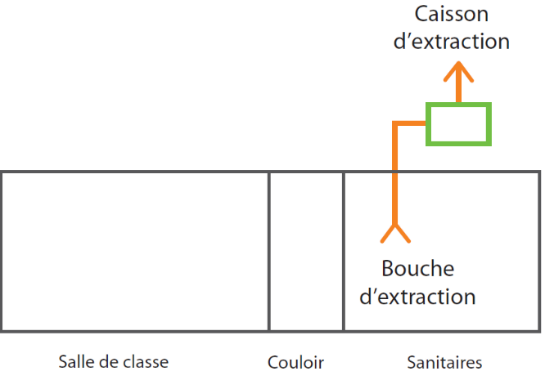 VENPAAPLe bâtiment est ventilé partiellementLe bâtiment est ventilé partiellementOui1VENPAAPLe bâtiment est ventilé partiellementLe bâtiment est ventilé partiellementNon2- salles de classe : présence de moins de 10 entrées d’air statiques, absence de passages de transit vers le couloir à travers les portes ou les murs- sanitaires : ventilation assurée par un système d’extraction- salles de classe : présence de moins de 10 entrées d’air statiques, absence de passages de transit vers le couloir à travers les portes ou les murs- sanitaires : ventilation assurée par un système d’extraction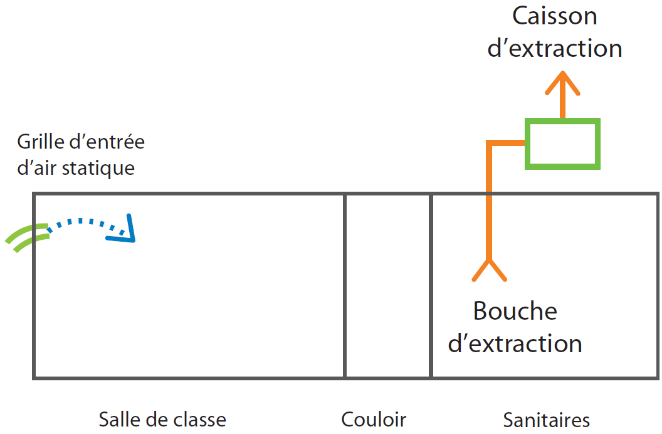 VMCSFAPLe bâtiment est ventilé par un système de ventilation simple flux par extraction d’air (avec ou sans balayage)Le bâtiment est ventilé par un système de ventilation simple flux par extraction d’air (avec ou sans balayage)Oui1VMCSFAPLe bâtiment est ventilé par un système de ventilation simple flux par extraction d’air (avec ou sans balayage)Le bâtiment est ventilé par un système de ventilation simple flux par extraction d’air (avec ou sans balayage)Non2- salles de classe : au moins 10 entrées d’air statiques et présence de bouches d’extraction (sans balayage) OU de grilles de transit aménagées entre la SDC et le couloir et entre le couloir et les sanitaires (balayage))- sanitaires : ventilation assurée par un système d’extraction général (présence de bouches d’extraction, amené d’air par transit depuis le couloir)- salles de classe : au moins 10 entrées d’air statiques et présence de bouches d’extraction (sans balayage) OU de grilles de transit aménagées entre la SDC et le couloir et entre le couloir et les sanitaires (balayage))- sanitaires : ventilation assurée par un système d’extraction général (présence de bouches d’extraction, amené d’air par transit depuis le couloir)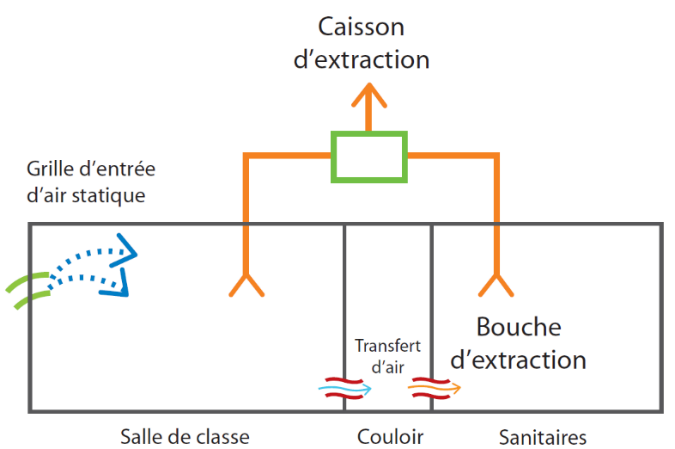 VMCDFAPLe bâtiment est ventilé par un système de ventilation double flux (avec ou sans balayage)Le bâtiment est ventilé par un système de ventilation double flux (avec ou sans balayage)Oui1VMCDFAPLe bâtiment est ventilé par un système de ventilation double flux (avec ou sans balayage)Le bâtiment est ventilé par un système de ventilation double flux (avec ou sans balayage)Non2- salles de classe : présence de bouches de soufflage et de bouches d’extraction- couloirs : présence de bouches de soufflage et de grilles de transit entre le couloir et les sanitaires ou de grilles de transit entre la SDC et le couloir et le couloir et les sanitaires- sanitaires : ventilation assurée par un système d’extraction général (présence de bouches d’extraction, amené d’air par transit depuis le couloir)- salles de classe : présence de bouches de soufflage et de bouches d’extraction- couloirs : présence de bouches de soufflage et de grilles de transit entre le couloir et les sanitaires ou de grilles de transit entre la SDC et le couloir et le couloir et les sanitaires- sanitaires : ventilation assurée par un système d’extraction général (présence de bouches d’extraction, amené d’air par transit depuis le couloir)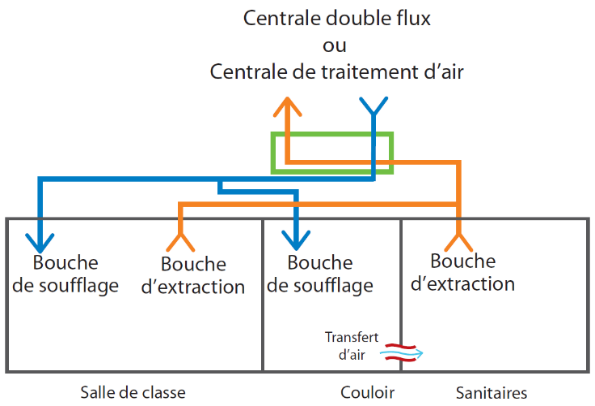 LCHFAPLCHFAPEst-ce que ces travaux de rénovation ont concerné le système de chauffage du bâtiment ? (cocher une seule case) Est-ce que ces travaux de rénovation ont concerné le système de chauffage du bâtiment ? (cocher une seule case) Est-ce que ces travaux de rénovation ont concerné le système de chauffage du bâtiment ? (cocher une seule case) OuiOui1è LCFH1AP1NonNon2è LCLMAPLCHFAP1LCHFAP1S’agit-il de…………………………….…………………………………………………………… (plusieurs réponses possibles) S’agit-il de…………………………….…………………………………………………………… (plusieurs réponses possibles) S’agit-il de…………………………….…………………………………………………………… (plusieurs réponses possibles) Calorifugeage de tout ou partie de l’installation de production ou de distribution de chaleur ou d’eau chaude sanitaireCalorifugeage de tout ou partie de l’installation de production ou de distribution de chaleur ou d’eau chaude sanitaire1è LPEAAPRemplacement ou isolation des émetteurs de chaleursRemplacement ou isolation des émetteurs de chaleurs2è LPEAAPAmélioration du dispositif de régulation du chauffage (robinets thermostatiques, programmateur, répartiteur de frais de chauffage, système de gestion du chauffage électrique,…)Amélioration du dispositif de régulation du chauffage (robinets thermostatiques, programmateur, répartiteur de frais de chauffage, système de gestion du chauffage électrique,…)3è LPEAAPEquilibrage de l’ensemble du réseau de chauffageEquilibrage de l’ensemble du réseau de chauffage4è LPEAAPRemplacement ou installation d’un système de production de chauffageRemplacement ou installation d’un système de production de chauffage5è CHAPAPCHAPAPCHAPAPEst-ce que le bâtiment est chauffé par un système principal de chauffage (cocher une seule case) Est-ce que le bâtiment est chauffé par un système principal de chauffage (cocher une seule case) Est-ce que le bâtiment est chauffé par un système principal de chauffage (cocher une seule case) Desservant uniquement ce bâtimentDesservant uniquement ce bâtiment1èCHAPEAPDesservant ce bâtiment et d’autres bâtimentsDesservant ce bâtiment et d’autres bâtiments2 èCHAPAP1Sans objet en absence de système de chauffageSans objet en absence de système de chauffage3è LCLMAPCHAPAP1Dans le cas d’un système de chauffage principal alimentant l’établissement scolaire et d’autres bâtiments, indiquer la surface totale des locaux desservis par la production de chauffage (nombre entier en m2) : └──┴──┴──┴──┘CHAPEAPCHAPEAPQuelle est la principale énergie utilisée par ce système de chauffage ? (cocher une seule case) Quelle est la principale énergie utilisée par ce système de chauffage ? (cocher une seule case) Quelle est la principale énergie utilisée par ce système de chauffage ? (cocher une seule case) ElectricitéElectricité1è CHAPSAPGazGaz2è CHAPSAPFioulFioul3è CHAPSAPBois et/ou charbonBois et/ou charbon4è CHAPSAPRéseau de chaleurRéseau de chaleur5è CHAPSAPAutreAutre6è CHAPEAP1CHAPEAP1Indiquez l’autre énergie de chauffage : └──────────────────────────┘CHAPSAPIndiquez le type de système de chauffage └─────────────────────────┘(par exemple : chaudière, poêle, pompe à chaleur, convecteurs, panneaux rayonnants, radiateur mobile…)CHASEAPCHASEAPQuelle est l’énergie utilisée par le système de chauffage secondaire ou d’appoint ? (cocher une seule case) Quelle est l’énergie utilisée par le système de chauffage secondaire ou d’appoint ? (cocher une seule case) Quelle est l’énergie utilisée par le système de chauffage secondaire ou d’appoint ? (cocher une seule case) Absence de chauffage secondaire ou d’appointAbsence de chauffage secondaire ou d’appoint1è LCLMAPElectricitéElectricité2è CHASSAPGazGaz3è CHASSAPFioulFioul4è CHASSAPBois et/ou charbonBois et/ou charbon5è CHASSAPRéseau de chaleurRéseau de chaleur5è CHASSAPAutreAutre7è CHASEAP1CHASEAP1Indiquez l’autre énergie de chauffage : └──────────────────────────┘CHASSAPIndiquez le type de système de chauffage secondaire ou d’appoint └───────────┘(par exemple : chaudière, poêle, pompe à chaleur, convecteurs, panneaux rayonnants, radiateur mobile…)LCLMAPLCLMAPEst-ce que ces travaux de rénovation ont concerné le remplacement ou l’installation du système de refroidissement du bâtiment ?(cocher une seule case) Est-ce que ces travaux de rénovation ont concerné le remplacement ou l’installation du système de refroidissement du bâtiment ?(cocher une seule case) Est-ce que ces travaux de rénovation ont concerné le remplacement ou l’installation du système de refroidissement du bâtiment ?(cocher une seule case) OuiOui1è CHASEAP1NonNon2è LPEAAPREFPEAPREFPEAPQuelle est la principale énergie utilisée par ce système de refroidissement ? (cocher une seule case) Quelle est la principale énergie utilisée par ce système de refroidissement ? (cocher une seule case) Quelle est la principale énergie utilisée par ce système de refroidissement ? (cocher une seule case) ElectricitéElectricité1è REFPSAPGazGaz2è REFPSAPRéseau de froidRéseau de froid3è REFPSAPAutreAutre4è REFPEAP1REFPEAP1Indiquez l’autre énergie de chauffage : └──────────────────────────┘REFPSAPIndiquez le type de système de refroidissement └─────────────────────┘(par exemple : climatiseur mobile, groupe froid, VRV, split sytem, réseau de froid, pompe à chaleur réversible…)REFSEAPREFSEAPQuelle est l’énergie utilisée par le système de refroidissement secondaire ou d’appoint ? (cocher une seule case) Quelle est l’énergie utilisée par le système de refroidissement secondaire ou d’appoint ? (cocher une seule case) Quelle est l’énergie utilisée par le système de refroidissement secondaire ou d’appoint ? (cocher une seule case) Absence de système de refroidissement secondaire ou d’appointAbsence de système de refroidissement secondaire ou d’appoint1è LPEAAPElectricitéElectricité2è REFSSAPGazGaz3è REFSSAPRéseau de froidRéseau de froid5è REFSSAPAutreAutre7è REFSEAV1REFSEAP1Indiquez l’autre énergie de chauffage : └──────────────────────────┘REFSSAPIndiquez le type de système de refroidissement secondaire ou d’appoint (par exemple : climatiseur mobile, groupe froid, VRV, split sytem, réseau de froid, pompe à chaleur réversible…)└───────────────────────────────────────────────┘LPEAAPLPEAAPEst-ce que ces travaux de rénovation ont concerné le remplacement ou l’installation du système de production d’eau chaude sanitaire du bâtiment ?(cocher une seule case) Est-ce que ces travaux de rénovation ont concerné le remplacement ou l’installation du système de production d’eau chaude sanitaire du bâtiment ?(cocher une seule case) Est-ce que ces travaux de rénovation ont concerné le remplacement ou l’installation du système de production d’eau chaude sanitaire du bâtiment ?(cocher une seule case) OuiOui1è ECSPEAPNonNon2è LEPVAVECSPEAPECSPEAPQuelle est la principale énergie utilisée par la production d’eau chaude sanitaire du bâtiment ? (cocher une seule case) Quelle est la principale énergie utilisée par la production d’eau chaude sanitaire du bâtiment ? (cocher une seule case) Quelle est la principale énergie utilisée par la production d’eau chaude sanitaire du bâtiment ? (cocher une seule case) ElectricitéElectricité1è ECSPTAPGazGaz2è ECSPTAPFioulFioul3è ECSPTAPBois et/ou charbonBois et/ou charbon4è ECSPTAPRéseau de chaleurRéseau de chaleur5è ECSPTAPAutreAutre6è ECSPEAP1Absence d’eau chaude sanitaireAbsence d’eau chaude sanitaire7è LEPVAVECSPEAP1Indiquez l’autre énergie de chauffage : └──────────────────────────┘ECSPTAPIndiquez le type de système principal de production d’eau chaude sanitaire (par exemple : Ballon électrique, ballon thermodynamique, chaudière assurant le chauffage, réseau de chaleur, panneaux solaires…)└──────────────────────────────────────────┘ECSSEAPECSSEAPQuelle est l’énergie utilisée par le système de production d’eau chaude sanitaire secondaire ou d’appoint ? (cocher une seule case) Quelle est l’énergie utilisée par le système de production d’eau chaude sanitaire secondaire ou d’appoint ? (cocher une seule case) Quelle est l’énergie utilisée par le système de production d’eau chaude sanitaire secondaire ou d’appoint ? (cocher une seule case) Absence de système de production d’ECS secondaire ou d’appointAbsence de système de production d’ECS secondaire ou d’appoint1è LEPVAVElectricitéElectricité2è ECSSTAPGazGaz3è ECSSTAPFioulFioul4è ECSSTAPBois et/ou charbonBois et/ou charbon5è ECSSTAPRéseau de chaleurRéseau de chaleur6è ECSSTAPAutreAutre7è ECSSEAP1ECSSEAP1Indiquez l’autre énergie de chauffage : └──────────────────────────┘ECSSTAPIndiquez le type de système de production d’eau chaude sanitaire secondaire ou d’appoint (par exemple : Ballon électrique, ballon thermodynamique, chaudière assurant le chauffage, réseau de chaleur, panneaux solaires…)└──────────────────────────────────────────┘LEPVAVLEPVAVL’établissement scolaire dispose-t-il d’un système de production d’électricité ?(cocher une seule case) L’établissement scolaire dispose-t-il d’un système de production d’électricité ?(cocher une seule case) L’établissement scolaire dispose-t-il d’un système de production d’électricité ?(cocher une seule case) Oui par panneaux photovoltaïquesOui par panneaux photovoltaïques1è LEPVAV1NonNon2è EPCUAVLEPVAV1Surface totale des panneaux photovoltaïques (m2) : └──┴──┴──┘EPCUAVEPCUAVUne cantine ou une installation de cuisine est-elle présente dans le bâtiment ? (cocher une seule case) Une cantine ou une installation de cuisine est-elle présente dans le bâtiment ? (cocher une seule case) Une cantine ou une installation de cuisine est-elle présente dans le bâtiment ? (cocher une seule case) Oui Oui 1è EPCUEAVNon (aucune cantine/cuisine dans l’établissement)Non (aucune cantine/cuisine dans l’établissement)2è LRSOLAPEPCUEAVEPCUEAVQuelle est la principale énergie utilisée pour la cuisson ? (cocher une seule case) Quelle est la principale énergie utilisée pour la cuisson ? (cocher une seule case) Quelle est la principale énergie utilisée pour la cuisson ? (cocher une seule case) Pas de cuissonPas de cuisson1è LRSOLAPElectricitéElectricité2è ESCUEAVGazGaz3è ESCUEAVAutreAutre4è EPCUEAV1EPCUEAV1Indiquez l’autre énergie de cuisson : └──────────────────────────┘ESCUEAVESCUEAVQuelle est l’énergie secondaire utilisée pour la cuisson ? (cocher une seule case) Quelle est l’énergie secondaire utilisée pour la cuisson ? (cocher une seule case) Quelle est l’énergie secondaire utilisée pour la cuisson ? (cocher une seule case) Pas d’énergie secondairePas d’énergie secondaire1è LRSOLAPElectricitéElectricité2è FINFAVGazGaz3è FINFAVAutreAutre4è ESCUEAV1ESCUEAV1Indiquez l’autre énergie de cuisson : └──────────────────────────┘LRSOLAPLRSOLAPEst-ce que le(s) revêtement(s) de sol du bâtiment a(ont) été remplacé(s), en partie ou en totalité, au cours des travaux de rénovation ?(cocher une seule case) Est-ce que le(s) revêtement(s) de sol du bâtiment a(ont) été remplacé(s), en partie ou en totalité, au cours des travaux de rénovation ?(cocher une seule case) Est-ce que le(s) revêtement(s) de sol du bâtiment a(ont) été remplacé(s), en partie ou en totalité, au cours des travaux de rénovation ?(cocher une seule case) OuiOui1NonNon2LRMURAPLRMURAPEst-ce que le(s) revêtement(s) de mur du bâtiment a(ont) été remplacé(s), en partie ou en totalité, au cours des travaux de rénovation? (cocher une seule case) Est-ce que le(s) revêtement(s) de mur du bâtiment a(ont) été remplacé(s), en partie ou en totalité, au cours des travaux de rénovation? (cocher une seule case) Est-ce que le(s) revêtement(s) de mur du bâtiment a(ont) été remplacé(s), en partie ou en totalité, au cours des travaux de rénovation? (cocher une seule case) OuiOui1NonNon2LRPLAAPLRPLAAPEst-ce que le(s) revêtement(s) de plafond du bâtiment a(ont) été remplacé(s), en partie ou en totalité, au cours des travaux de rénovation? (cocher une seule case) Est-ce que le(s) revêtement(s) de plafond du bâtiment a(ont) été remplacé(s), en partie ou en totalité, au cours des travaux de rénovation? (cocher une seule case) Est-ce que le(s) revêtement(s) de plafond du bâtiment a(ont) été remplacé(s), en partie ou en totalité, au cours des travaux de rénovation? (cocher une seule case) OuiOui1NonNon2LRMOBAPLRMOBAPEst-ce que du mobilier neuf en bois (bois massif, bois aggloméré ou contreplaqué, a été introduit dans le batiment au cours des travaux de rénovation? (cocher une seule case) Est-ce que du mobilier neuf en bois (bois massif, bois aggloméré ou contreplaqué, a été introduit dans le batiment au cours des travaux de rénovation? (cocher une seule case) Est-ce que du mobilier neuf en bois (bois massif, bois aggloméré ou contreplaqué, a été introduit dans le batiment au cours des travaux de rénovation? (cocher une seule case) OuiOui1NonNon2